附件2：临河区八一乡人民政府处理政府信息公开申请流程图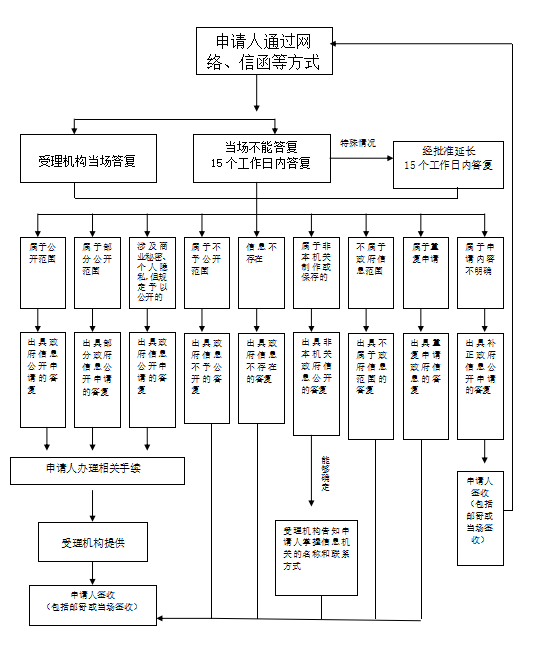 